ROMÂNIA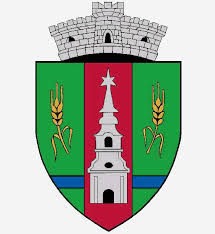 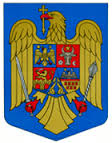 JUDEŢUL ARADCONSILIUL LOCAL ZERINDTel/Fax: 0257355566e-mail: primariazerind@yahoo.comwww.primariazerind.roH O T Ă R Â R E A NR .90.din 19.12.2016.               privind aprobarea trecerii în proprietatea publică a comunei Zerind a  unor drumurilor  de exploatare agricolă si unor canale  (HR) situate în extravilanul comunei Zerind,respectiv includerea  acestor imobile in inventarul domeniului public al Comunei ZerindCONSILIUL LOCAL ZERIND,JUDEŢUL ARAD întrunit în şedinţa ordinară din data de 19.12.2016,Văzând:-Prevederile Anexei nr,1 a  Hotărârii Consiliului Local Zerind nr.25/1999 , privind aprobarea  inventarului bunurilor care aparţin domeniului public al Comunei Zerind, modificată şi completată;-Măsurătorile topografice efectuate cu ocazia intocmirii documentatiei necesare inregistrării sistematice in CF a imobilelor;-Raportul Comisiilor de specialitate ale Consiliului Local Zerind,prin care se acorda aviz favorabil proiectului de hotarare;- Hotărârea Guvernului nr.581/2011 pentru modificarea și completarea unor anexe la Hotărârea Guvernului nr.976/2002 privind atestarea domeniului public al județului Arad, precum și al municipiului Arad, orașelor și comunelor din județul Arad- prevederile art. 8, art. 21 din Legea nr. 213/1998 privind bunurile proprietate publică, actualizată- prevederile art. 41, alin.7 din Legea nr. 7/1996 a cadastrului și publicității imobiliare, republicată, actualizată-Art.36(2) lit.c., art.39(1), art.45(2) lit.a. din Legea nr.215/2001,modificată şi completată privind Administraţia publică locală,-Numarul voturilor exprimate ale consilierilor   9  voturi ,,pentru,, astfel exprimat de catre cei  9  consilieri prezenti,din totalul de 9 consilieri locali in functie,H O T Ă R Ă Ş T E:Art.1. Se aprobă trecerea în proprietatea publică a comunei Zerind a   drumurilor  de exploatare agricolă si a canalelor  (HR) situate în extravilanul comunei Zerind, astfel:Art.2. Se aprobă completarea inventarului bunurilor care aparţin domeniului public al Comunei Zerind, prin includerea în cadrul Secţiunii I - „Bunuri imobile” din anexa nr. 1 la Hotărârea Consiliului Local al Comunei Zerind, astfel:Secţiunea I :Bunuri imobile Art.3-Drumurile menţionate în cuprinsul art. 1 nu au făcut obiectul prevederilor legilor proprietăţii.Art.4.-Se aproba diminuarea suprafetelor urmatoarelor bunuri imobile,teren agricol ,pasune,proprietatea privata a comunei Zerind,dupa cum urmeaza:Tarla 94 Parcela 910/1 nr.CF 302199  din 510515 mp in 489547 mp;Tarla 94 Parcela 907    nr.CF 300011  din   79671 mp in  40915 mp;Tarla 94 Parcela 912/1 nr.CF 300197  din 157082 mp in 155907 mp. Art.5. Prezenta hotărâre se va duce la îndeplinire de către primarul Comunei Zerind şi se va depune la Oficiul de Cadastru şi Publicitate Imobiliară, Biroul de Carte Funciară Chisineu Cris în vederea înscrierii în Cartea Funciară a comunei Zerind.Art.6. Prezenta hotărâre  se comunică către :Oficiul de Cadastru și Publicitate Imobiliară Arad, Biroul Carte Funciară Chisineu Cris,Instituţia Prefectului- Judeţul Arad, Serviciul Juridic și Contencios Administrativ– Compartimentul Controlul Legalităţii Actelor şi Contencios,Compartimentelor: contabilitate si agricol ale Primariei Comunei Zerind                      PRESEDINTE                                   Contrasemneaza,SECRETAR                     BODI  ARNOLD                        jr.BONDAR HENRIETTE-KATALINNR CRTTARLAPARCELANRCADSUPRAF-mp-.CAT.FOL.1T102533/112521DR2T1015221032485DR3T1005231201518DR4T 985781291573DR5T100525/71392752DR6T151862/81891488DR9T 94905/12235773DR10T157894/6/12312191DR11T1579042334286DR12T157897/32463285DR14T 94905/2280652DR16T15710562902105DR17T1571039/2296668DR18T 97510/134119DR19T156889/73151295DR20T189918/13231725DR21T1891041/7336106DR22T 94503/13782605DR23T 97529593004DR25T 97515/20623332DR26T10251271328DR27T101510/31024445HR28T1015261042719HR29T100524/91331196HR30T 945021631617HR31T 94504/11711172HR32T1518631903588HR33T 948672064185HR34T1579032414523HR35T1579022431272HR36T 949142472351HR37T 94914/12542989HR38T 949172881395HR39T1568903164873HR40T18910383262353HR41T1891041/5327208HR42T 9751162665HR  Nr.  crt.Codul de clasificareDenumirea bunuluiElemente de identificareAnul dobândirii, sau, după caz, dării în folosinţăValoareade inventarleiSituaţia juridică        actuală  0  1                23             456___1.3.7.1Drum de exploatareT102,parcela 533/1,suprafata 2521mp2016HCL NR.90/19.12.2016.___1.3.7.1Drum de exploatareT101,parcela 522,suprafata 2485mp2016HCL NR.90/19.12.2016.___1.3.7.1Drum de exploatareT100,parcela 523,suprafata 1518mp2016HCL NR.90/19.12.2016.___1.3.7.1Drum de exploatareT98,parcela 578,suprafata 1573mp2016HCL NR.90/19.12.2016.___1.3.7.1Drum de exploatareT100,parcela 525/7,suprafata 2752mp2016HCL NR.90/19.12.2016.___1.3.7.1Drum de exploatareT94,parcela 905/1,suprafata 5773mp2016HCL NR.90/19.12.2016.___1.3.7.1Drum de exploatareT157,parcela 894/6/1,suprafata 2191mp2016HCL NR.90/19.12.2016.___1.3.7.1Drum de exploatareT157,parcela 904,suprafata 4286mp2016HCL NR.90/19.12.2016.___1.3.7.1Drum de exploatareT157,parcela 897/3,suprafata 3285mp2016HCL NR.90/19.12.2016.___1.3.7.1Drum de exploatareT94,parcela 905/2,suprafata 652mp2016HCL NR.90/19.12.2016.___1.3.7.1Drum de exploatareT157,parcela 1056,suprafata 2105mp2016HCL NR.90/19.12.2016.___1.3.7.1Drum de exploatareT157,parcela 1039/2,suprafata 668mp2016HCL NR.90/19.12.2016.___1.3.7.1Drum de exploatareT97,parcela 510/1,suprafata 4119mp2016HCL NR.90/19.12.2016.___1.3.7.1Drum de exploatareT156,parcela 889/7,suprafata 1295mp2016HCL NR.90/19.12.2016.___1.3.7.1Drum de exploatareT189,parcela 918/1,suprafata 1725mp2016HCL NR.90/19.12.2016.___1.3.7.1Drum de exploatareT189,parcela 1041/7,suprafata 106mp2016HCL NR.90/19.12.2016.___1.3.7.1Drum de exploatareT94,parcela 503/1,suprafata 2605mp2016HCL NR.90/19.12.2016.___1.3.7.1Drum de exploatareT97,parcela 529,suprafata 3004mp2016HCL NR.90/19.12.2016.___1.3.7.1Drum de exploatareT97,parcela 515/20,suprafata 3332mp2016HCL NR.90/19.12.2016.___1.3.7.1Drum de exploatareT102,parcela 512,suprafata 1328mp2016HCL NR.90/19.12.2016.___Canal(HR)T101,parcela 510/3,suprafata 4445mp2016HCL NR.90/19.12.2016.___Canal(HR)T101,parcela 526,suprafata 2719mp2016HCL NR.90/19.12.2016.___Canal(HR)T100,parcela 524/9,suprafata 1196mp2016HCL NR.90/19.12.2016.___Canal(HR)T94,parcela 502,suprafata 1617mp2016HCL NR.90/19.12.2016.___Canal(HR)T94,parcela 504/1,suprafata 1172mp2016HCL NR.90/19.12.2016.___Canal(HR)T151,parcela 863,suprafata 3588mp2016HCL NR.90/19.12.2016.___Canal(HR)T94,parcela 867,suprafata 4185mp2016HCL NR.90/19.12.2016.___Canal(HR)T157,parcela 903,suprafata 4523mp2016HCL NR.90/19.12.2016.___Canal(HR)T157,parcela 902,suprafata 1272mp2016HCL NR.90/19.12.2016.___Canal(HR)T94,parcela 914,suprafata 2351mp2016HCL NR.90/19.12.2016.___Canal(HR)T94,parcela 914/1,suprafata 2989mp2016HCL NR.90/19.12.2016.___Canal(HR)T94,parcela 917,suprafata 1395mp2016HCL NR.90/19.12.2016.___Canal(HR)T156,parcela890 ,suprafata 4873mp2016HCL NR.90/19.12.2016.___Canal(HR)T189,parcela 1038,suprafata 2353mp2016HCL NR.90/19.12.2016.___Canal(HR)T189,parcela 1041/5,suprafata 208mp2016HCL NR.90/19.12.2016.___Canal(HR)T97,parcela 511,suprafata 2665mp2016HCL NR.90/19.12.2016.